CARENZA SANGUE APPELLO URGENTE    A TUTTI I DONATORI DI SANGUE ED EMOCOMPONENTI DELL’ASL SALERNOA causa delle festività appena trascorse negli ospedali della nostra ASL si è registrato un alto consumo di sangue ed una contemporanea riduzione della raccolta di sangue ed emocomponenti, pertanto allo stato c’è una carenza di sangue, peraltro diffusa in tutta la Regione Campania.INVITIAMOperciò tutti donatori abituali e coloro che volessero diventare donatori di sangue di età comprese tra i 18 e 65 anni, a recarsi presso tutte le strutture trasfusionali dell’ASL,  di seguito elencate, per effettuare,  se le condizioni di salute lo consentiranno, una donazione di sangue e/o emocomponenti in favore dei nostri pazienti, ricoverati e nonIn ogni struttura trasfusionale dell’ASL sono inoltre previste delle raccolte straordinarie domenicali. Per maggiori informazioni ci si può rivolgere alle singole strutture.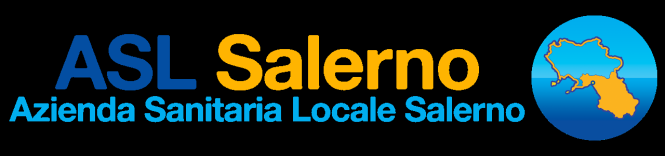 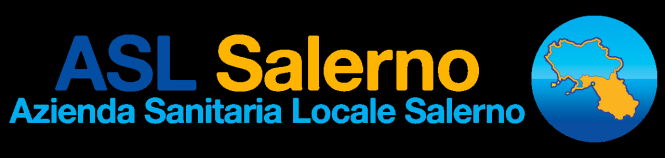 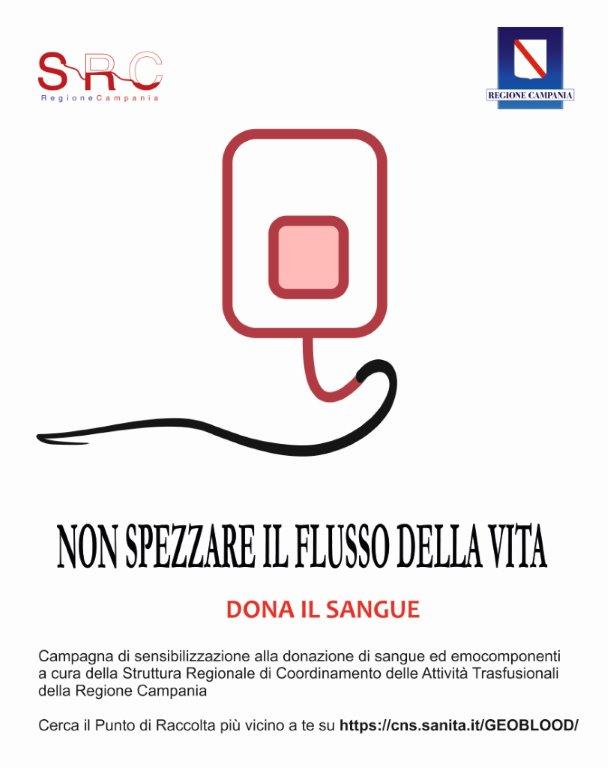 StrutturaOspedaleTelefonoGiorniOrarioServizio  trasfusionaleP.O. Umberto I Nocera081-9213218Tutti i giorni feriali8.00-12.00Servizio  trasfusionaleS. Maria della SperanzaBattipaglia0828-674265Tutti i giorni feriali8.00-12.00Servizio  trasfusionaleS. LucaVallo Della Lucania0974-750200974-711258Tutti i giorni feriali8.30-12.00U.d.R.  TrasfusionaleM.SS.  dell’Addolorata - Eboli0828 -362258Tutti i giorni feriali e festivi8.00-12.00U.d.R.  TrasfusionaleL.Curto  Polla0975-373201Dal Lunedì al Venerdì8.00-12.00U.d.R.  TrasfusionaleRoccadaspideLunedì  e  Venerdì9.00-13.00U.d.R.  TrasfusionaleOspedale dell’Immacolata Sapri0973-603489Tutti i giorni feriali8.30-12.00